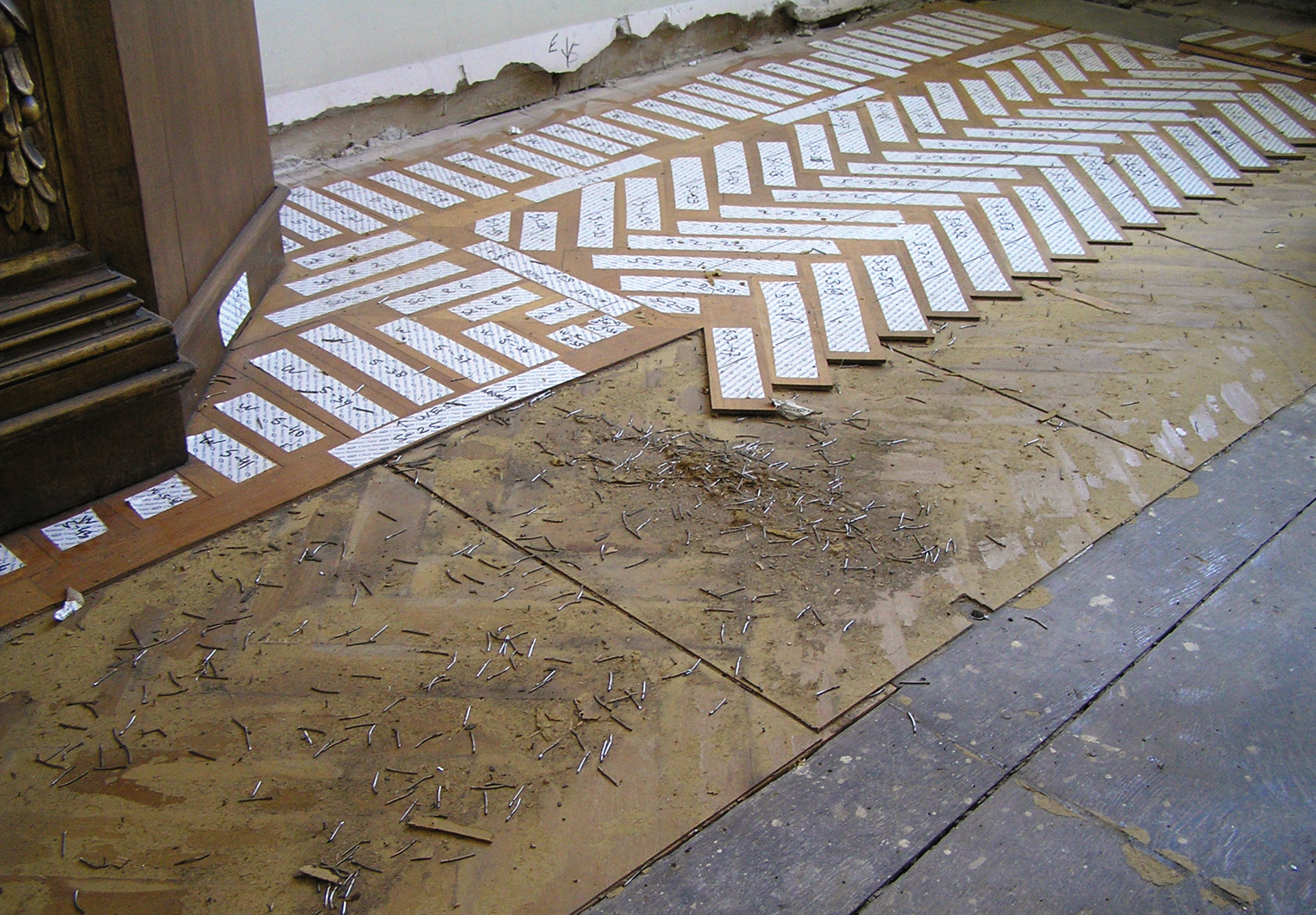 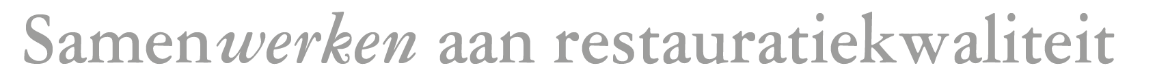 Checklist Contractvorming
(URL 4013)Checklist Opname
(URL 4013)
Checklist Voorbereiding
(URL 4013)Checklist Uitvoering
(URL 4013)Checklist Oplevering
(URL 4013)Checklist Projectdossier
(URL 4013)Projectnummer:Projectnummer:Projectnummer:Projectnummer:Projectnummer:Projectnummer:Adres:Adres:Adres:Adres:Adres:Adres:Opdrachtgever:Opdrachtgever:Opdrachtgever:Opdrachtgever:Opdrachtgever:Opdrachtgever:RM/GM/anders:RM/GM/anders:RM/GM/anders:RM/GM/anders:RM/GM/anders:RM/GM/anders:Toelichting en aandachtspuntenToelichting en aandachtspuntenVergunningen en aanvullende juridische eisen BRL 6.2.2, URL 3.2.5, bijlage 4Vergunningen en aanvullende juridische eisen BRL 6.2.2, URL 3.2.5, bijlage 4Vergunningen en aanvullende juridische eisen BRL 6.2.2, URL 3.2.5, bijlage 4Vergunningen en aanvullende juridische eisen BRL 6.2.2, URL 3.2.5, bijlage 4Vergunningen en aanvullende juridische eisen BRL 6.2.2, URL 3.2.5, bijlage 4Vergunningen en aanvullende juridische eisen BRL 6.2.2, URL 3.2.5, bijlage 4Zijn de werkzaamheden vergunningplichtig ?Zijn de werkzaamheden vergunningplichtig ?ja neeIs er een vergunning?Is er een vergunning?janeeBij ‘nee’, heeft u de opdrachtgever hierop gewezen?Bij ‘nee’, heeft u de opdrachtgever hierop gewezen?janeeZijn er voorwaarden ?Zijn er voorwaarden ?janeevoorwaarden vanuit de monumentenverordening?voorwaarden vanuit de monumentenverordening?janeevoorwaarden vanuit de vergunning?voorwaarden vanuit de vergunning?janeevoorwaarden vanuit de subsidie?voorwaarden vanuit de subsidie?janeeZijn die voorwaarden verwerkt in de offerte?Zijn die voorwaarden verwerkt in de offerte?janeeAard van het werk. Heeft het bedrijf de competenties in huis om de werkzaamheden uit te voeren?Aard van het werk. Heeft het bedrijf de competenties in huis om de werkzaamheden uit te voeren?janeeRestauratiecategorie BRL 6.2.3 en URL 3.1 en 3.2.1 Restauratiecategorie BRL 6.2.3 en URL 3.1 en 3.2.1 Restauratiecategorie BRL 6.2.3 en URL 3.1 en 3.2.1 Restauratiecategorie BRL 6.2.3 en URL 3.1 en 3.2.1 Restauratiecategorie BRL 6.2.3 en URL 3.1 en 3.2.1 Restauratiecategorie BRL 6.2.3 en URL 3.1 en 3.2.1 Heeft de opdrachtgever de restauratiecategorie aangegeven?Heeft de opdrachtgever de restauratiecategorie aangegeven?janeea.Werk van professionele opdrachtgever: Bij nee: is de opdrachtgever verzocht de restauratiecategorie alsnog vast te leggen?janeeb.Werk van opdrachtgever ‘overig’: Bij nee: heeft u een voorstel gedaan voor de restauratiecategorie? janeeRestauratiecategorie:1 Conserveren, 2 Repareren, 3a Kopiëren, 3b Imiteren, 3c VerbeterenRestauratiecategorie:1 Conserveren, 2 Repareren, 3a Kopiëren, 3b Imiteren, 3c VerbeterenAangeven welke categorie van toepassing is (op een werk kunnen meer categorieën voorkomen)Aangeven welke categorie van toepassing is (op een werk kunnen meer categorieën voorkomen)Aangeven welke categorie van toepassing is (op een werk kunnen meer categorieën voorkomen)Is in de offerte vastgelegd op welke restauratiecategorie de offerte is gebaseerd?Is in de offerte vastgelegd op welke restauratiecategorie de offerte is gebaseerd?janeeVerantwoordelijkheden/instapmoment BRL 6.2.1, 6.2.3, 6.4 en URL 3.2.1, 3.2.2 en 3.2.3Verantwoordelijkheden/instapmoment BRL 6.2.1, 6.2.3, 6.4 en URL 3.2.1, 3.2.2 en 3.2.3Verantwoordelijkheden/instapmoment BRL 6.2.1, 6.2.3, 6.4 en URL 3.2.1, 3.2.2 en 3.2.3Verantwoordelijkheden/instapmoment BRL 6.2.1, 6.2.3, 6.4 en URL 3.2.1, 3.2.2 en 3.2.3Verantwoordelijkheden/instapmoment BRL 6.2.1, 6.2.3, 6.4 en URL 3.2.1, 3.2.2 en 3.2.3Verantwoordelijkheden/instapmoment BRL 6.2.1, 6.2.3, 6.4 en URL 3.2.1, 3.2.2 en 3.2.3Is het instapmoment vastgelegd?Is het instapmoment vastgelegd?janeeOfferteaanvraag van professionele opdrachtgever (deze is verantwoordelijk voor alle informatie die nodig is om een offerte conform BRL ERM 4000 te kunnen maken)Offerteaanvraag van professionele opdrachtgever (deze is verantwoordelijk voor alle informatie die nodig is om een offerte conform BRL ERM 4000 te kunnen maken)Offerteaanvraag van professionele opdrachtgever (deze is verantwoordelijk voor alle informatie die nodig is om een offerte conform BRL ERM 4000 te kunnen maken)Offerteaanvraag van professionele opdrachtgever (deze is verantwoordelijk voor alle informatie die nodig is om een offerte conform BRL ERM 4000 te kunnen maken)Offerteaanvraag van professionele opdrachtgever (deze is verantwoordelijk voor alle informatie die nodig is om een offerte conform BRL ERM 4000 te kunnen maken)Offerteaanvraag van professionele opdrachtgever (deze is verantwoordelijk voor alle informatie die nodig is om een offerte conform BRL ERM 4000 te kunnen maken)Is de offerteaanvraag (incl. besteksvoorschriften indien van toepassing) gecontroleerd op juistheid, volledigheid en eenduidigheid?Is de offerteaanvraag (incl. besteksvoorschriften indien van toepassing) gecontroleerd op juistheid, volledigheid en eenduidigheid?janeeZijn onduidelijkheden opgelost ?Zijn onduidelijkheden opgelost ?janeen.v.tZijn eventuele wijzigingen bevestigd aan de opdrachtgever ?Zijn eventuele wijzigingen bevestigd aan de opdrachtgever ?janeen.v.t.Offerteaanvraag van niet professionele opdrachtgever. De opdrachtgever is verantwoordelijk voor de bouwtechnische en bouwhistorische opname. Als deze niet is uitgevoerd De opname kan door de certificaathouder worden uitgevoerd (URL 3.2.1). Indien dit het geval is dient de opname te voldoen aan eisen. Zie daarvoor checklist opname.Offerteaanvraag van niet professionele opdrachtgever. De opdrachtgever is verantwoordelijk voor de bouwtechnische en bouwhistorische opname. Als deze niet is uitgevoerd De opname kan door de certificaathouder worden uitgevoerd (URL 3.2.1). Indien dit het geval is dient de opname te voldoen aan eisen. Zie daarvoor checklist opname.Offerteaanvraag van niet professionele opdrachtgever. De opdrachtgever is verantwoordelijk voor de bouwtechnische en bouwhistorische opname. Als deze niet is uitgevoerd De opname kan door de certificaathouder worden uitgevoerd (URL 3.2.1). Indien dit het geval is dient de opname te voldoen aan eisen. Zie daarvoor checklist opname.Offerteaanvraag van niet professionele opdrachtgever. De opdrachtgever is verantwoordelijk voor de bouwtechnische en bouwhistorische opname. Als deze niet is uitgevoerd De opname kan door de certificaathouder worden uitgevoerd (URL 3.2.1). Indien dit het geval is dient de opname te voldoen aan eisen. Zie daarvoor checklist opname.Offerteaanvraag van niet professionele opdrachtgever. De opdrachtgever is verantwoordelijk voor de bouwtechnische en bouwhistorische opname. Als deze niet is uitgevoerd De opname kan door de certificaathouder worden uitgevoerd (URL 3.2.1). Indien dit het geval is dient de opname te voldoen aan eisen. Zie daarvoor checklist opname.Offerteaanvraag van niet professionele opdrachtgever. De opdrachtgever is verantwoordelijk voor de bouwtechnische en bouwhistorische opname. Als deze niet is uitgevoerd De opname kan door de certificaathouder worden uitgevoerd (URL 3.2.1). Indien dit het geval is dient de opname te voldoen aan eisen. Zie daarvoor checklist opname.Is er een bouwhistorische en bouwtechnische opnameIs er een bouwhistorische en bouwtechnische opnamejaneeBij nee: heeft u de opdrachtgever daarop gewezen?Bij nee: heeft u de opdrachtgever daarop gewezen?janeeHeeft u aangeboden een opname te verzorgen?Heeft u aangeboden een opname te verzorgen?janeeHeeft u gezorgd dat uw opname aan eisen in checklists contractvorming en opname voldoet.Heeft u gezorgd dat uw opname aan eisen in checklists contractvorming en opname voldoet.janeeIndien de bouwtechnische of bouwhistorische opname niet door u is uitgevoerd.Heeft er een ingangscontrole plaatsgevonden? Indien de bouwtechnische of bouwhistorische opname niet door u is uitgevoerd.Heeft er een ingangscontrole plaatsgevonden? janeeVoldoet opname aan eisen in checklists contractvorming en opname ?Voldoet opname aan eisen in checklists contractvorming en opname ?janeeBij nee: heeft u dit bij de opdrachtgever aangegeven?Bij nee: heeft u dit bij de opdrachtgever aangegeven?janeeGoedkeurmomenten en tussentijds overleg BRL 6.3, 6.2.3, URL  3.2.1, 3.3.2, 3.4.2, 3.4.4, 3.5.1, 3.5.3, 3.7, 4.2.5 t/m 4.2.7Goedkeurmomenten en tussentijds overleg BRL 6.3, 6.2.3, URL  3.2.1, 3.3.2, 3.4.2, 3.4.4, 3.5.1, 3.5.3, 3.7, 4.2.5 t/m 4.2.7Goedkeurmomenten en tussentijds overleg BRL 6.3, 6.2.3, URL  3.2.1, 3.3.2, 3.4.2, 3.4.4, 3.5.1, 3.5.3, 3.7, 4.2.5 t/m 4.2.7Goedkeurmomenten en tussentijds overleg BRL 6.3, 6.2.3, URL  3.2.1, 3.3.2, 3.4.2, 3.4.4, 3.5.1, 3.5.3, 3.7, 4.2.5 t/m 4.2.7Goedkeurmomenten en tussentijds overleg BRL 6.3, 6.2.3, URL  3.2.1, 3.3.2, 3.4.2, 3.4.4, 3.5.1, 3.5.3, 3.7, 4.2.5 t/m 4.2.7Goedkeurmomenten en tussentijds overleg BRL 6.3, 6.2.3, URL  3.2.1, 3.3.2, 3.4.2, 3.4.4, 3.5.1, 3.5.3, 3.7, 4.2.5 t/m 4.2.7Zijn er goedkeurmomenten afgesproken ? Zijn er goedkeurmomenten afgesproken ? janeeIs vastgelegd dat de opdracht schriftelijk bevestigd wordt ?Is vastgelegd dat de opdracht schriftelijk bevestigd wordt ?janeeIs de opdrachtgever op zaken gewezen die voor de opdrachtgever relevant zijn? (zaken waar hij als doorgaans minder gespecialiseerde en wellicht minder professionele partij mogelijk niet bij stil staat) Is de opdrachtgever op zaken gewezen die voor de opdrachtgever relevant zijn? (zaken waar hij als doorgaans minder gespecialiseerde en wellicht minder professionele partij mogelijk niet bij stil staat) janeen.v.tIndien van toepassing: is vastgelegd of er (tussentijdse) besprekingen (bouwvergaderingen) tussen opdrachtgever en u zijn en wie, wanneer een verslag maakt? Indien van toepassing: is vastgelegd of er (tussentijdse) besprekingen (bouwvergaderingen) tussen opdrachtgever en u zijn en wie, wanneer een verslag maakt? janeen.v.tOpname (bouwhistorisch en bouwtechnisch) – BRL 6.2.1, URL 3.2.4, 3.3.2 en bijlage 5Opname (bouwhistorisch en bouwtechnisch) – BRL 6.2.1, URL 3.2.4, 3.3.2 en bijlage 5Opname (bouwhistorisch en bouwtechnisch) – BRL 6.2.1, URL 3.2.4, 3.3.2 en bijlage 5Opname (bouwhistorisch en bouwtechnisch) – BRL 6.2.1, URL 3.2.4, 3.3.2 en bijlage 5Opname (bouwhistorisch en bouwtechnisch) – BRL 6.2.1, URL 3.2.4, 3.3.2 en bijlage 5NB: bij een opdracht van een professionele opdrachtgever (zie BRL 6.4) valt deze stap onder de verantwoordelijkheid van de opdrachtgever. U dient wel te controleren of de gegevens volledig en juist zijn en indien ze niet volledig zijn dit te melden bij de opdrachtgever. 
Bij een opdrachtgever ‘overig’ (zie BRL 6.4) bent u verantwoordelijk voor de bouwhistorische en bouwtechnische opname. NB: bij een opdracht van een professionele opdrachtgever (zie BRL 6.4) valt deze stap onder de verantwoordelijkheid van de opdrachtgever. U dient wel te controleren of de gegevens volledig en juist zijn en indien ze niet volledig zijn dit te melden bij de opdrachtgever. 
Bij een opdrachtgever ‘overig’ (zie BRL 6.4) bent u verantwoordelijk voor de bouwhistorische en bouwtechnische opname. NB: bij een opdracht van een professionele opdrachtgever (zie BRL 6.4) valt deze stap onder de verantwoordelijkheid van de opdrachtgever. U dient wel te controleren of de gegevens volledig en juist zijn en indien ze niet volledig zijn dit te melden bij de opdrachtgever. 
Bij een opdrachtgever ‘overig’ (zie BRL 6.4) bent u verantwoordelijk voor de bouwhistorische en bouwtechnische opname. NB: bij een opdracht van een professionele opdrachtgever (zie BRL 6.4) valt deze stap onder de verantwoordelijkheid van de opdrachtgever. U dient wel te controleren of de gegevens volledig en juist zijn en indien ze niet volledig zijn dit te melden bij de opdrachtgever. 
Bij een opdrachtgever ‘overig’ (zie BRL 6.4) bent u verantwoordelijk voor de bouwhistorische en bouwtechnische opname. NB: bij een opdracht van een professionele opdrachtgever (zie BRL 6.4) valt deze stap onder de verantwoordelijkheid van de opdrachtgever. U dient wel te controleren of de gegevens volledig en juist zijn en indien ze niet volledig zijn dit te melden bij de opdrachtgever. 
Bij een opdrachtgever ‘overig’ (zie BRL 6.4) bent u verantwoordelijk voor de bouwhistorische en bouwtechnische opname. Projectnummer:Adres:OpdrachtgeverRM/GM/Anders:Toelichting en aandachtspuntenToelichting en aandachtspuntenToelichting en aandachtspuntenToelichting en aandachtspuntenWaardenstellingWaardenstellingWaardenstellingWaardenstellingWaardenstellingZijn bouwhistorische waarden vastgesteld (materiaal, vorm en functie, inclusief bouwsporen)ja neebij ‘nee’  melden aan opdrachtgeverOpname bestaande situatie/ technische staat Opname bestaande situatie/ technische staat Opname bestaande situatie/ technische staat Opname bestaande situatie/ technische staat Opname bestaande situatie/ technische staat Zijn de houtsoort(en), de kleur, tekening, patroon en structuur van de bestaande parketvloer vastgelegd?janeeBij ‘ja’  vermelden soort hout en eigenschappenIs er een materiaaltechnisch onderzoek uitgevoerd?Bij ‘ja’  vermelden opbouw en bevestiging parketIs er een onderzoek gedaan naar de samenstelling van toegepaste lijmen en oppervlaktebescherming?Bij ‘ja’  vermelden samenstellingIs de conditie van de parketvloer onderzocht?Bij ‘nee’  melden aan opdrachtgeverIs de stabiliteit van de ondergrond en de dragende constructie bekend?Bij ‘nee’  melden aan opdrachtgeverIs het historisch parket beschadigd door optrekkend vocht, condensatie of door bouwkundige of bouwfysische schadeprocessen?janeen.v.t.Worden in de kelder of onder de parketvloer isolatie of dampdichte schermen aangebracht?janeen.v.t.Wordt in het gebouw een klimaatinstallatie of een vloerverwarming aangebracht en is een parketvloer aanwezig die al dan niet hersteld moet worden?janeen.v.t.Zijn alle aan bovenstaande zaken gerelateerde schaderisico’s bij herstel vastgelegd?Bij ‘ja’  vermelden risico’sIs er een bouwhistorische inventarisatie van de parketvloer gemaakt?Bij ‘nee’  melden aan opdrachtgeverZijn kwetsbare delen van decoratief inlegwerk of bijzondere legpatronen of houtsoorten onderzocht en gedocumenteerd?Bij ‘nee’  doe dit alsnogZijn schades, aantastingen, ouderdomspatina, oude reparaties gedocumenteerd?Bij ‘nee’  doe dit alsnogVaststellen maatregelen tot herstelVaststellen maatregelen tot herstelVaststellen maatregelen tot herstelVaststellen maatregelen tot herstelVaststellen maatregelen tot herstelIs de schadeoorzaak bekend?janeeBij ‘ja’ vermelden schade oorzaak Is de oplossing van de schade bekend?janeeUitgangspunt is een compatibele en duurzame ingreep. Bij ‘ja’ vermelden schade oplossingIs onderzocht / vastgesteld wat er gebeurt als er niet wordt ingegrepen?janeeZijn er tekortkomingen / bedreigingen, die opnieuw versneld leiden tot aantasting?janeeZijn er bouwfysische aspecten die (opnieuw) versneld leiden tot aantasting?janeeBij de restauratiecategorie ‘Vernieuwen’: zijn de maatvoering en detaillering goed vastgelegd?janeen.v.t.Indien nee: doe dit alsnogIs voorzien in het beschermen/markeren van zeer waardevolle delen van de parketvloer?janeen.v.t.Is per onderdeel de restauratiecategorie vastgesteld?janeeBij ‘ja’  vermeld de restauratiecategorie Is er reden om op basis van de aangetroffen situatie de opgegeven restauratiecategorie aan te passen?janeeIs op tekeningen of foto’s aangegeven welk schilderwerk op welke locatie geconserveerd, gerepareerd of vernieuwd wordt, incl. omvang.ja neeIs de voor het werk benodigde kennis in huis?janeeZijn geconstateerde afwijkingen m.b.t. de bestaande situatie schriftelijk gemeld bij de opdrachtgeverjaneeVoorbereiding BRL 6.2.4 onderaanneming en URL 3.3 Voorbereidende werkzaamheden op de bouwplaats Voorbereiding BRL 6.2.4 onderaanneming en URL 3.3 Voorbereidende werkzaamheden op de bouwplaats Voorbereiding BRL 6.2.4 onderaanneming en URL 3.3 Voorbereidende werkzaamheden op de bouwplaats Voorbereiding BRL 6.2.4 onderaanneming en URL 3.3 Voorbereidende werkzaamheden op de bouwplaats Voorbereiding BRL 6.2.4 onderaanneming en URL 3.3 Voorbereidende werkzaamheden op de bouwplaats Projectnummer:Projectnummer:Projectnummer:Projectnummer:Projectnummer:Adres:Adres:Adres:Adres:Adres:Opdrachtgever:Opdrachtgever:Opdrachtgever:Opdrachtgever:Opdrachtgever:RM/GM/anders  RM/GM/anders  RM/GM/anders  RM/GM/anders  RM/GM/anders  Toelichting en aandachtspuntenToelichting en aandachtspuntenToelichting en aandachtspuntenToelichting en aandachtspuntenToelichting en aandachtspuntenEigen capaciteit en vaardigheden/onderaannemingEigen capaciteit en vaardigheden/onderaannemingEigen capaciteit en vaardigheden/onderaannemingEigen capaciteit en vaardigheden/onderaannemingEigen capaciteit en vaardigheden/onderaannemingKan de organisatie met eigen personeel aan de eisen van de opdracht voldoen ? janeeMoeten er (een) externe partij(en) ingehuurd, zo ja wie? (inhuur, o.b.v. selectiecriteria)janeeHeeft de ingehuurde partij alle benodigde informatie ontvangen?janeeSchriftelijke vastlegging nodigVergunningen en vastlegging werkzaamhedenVergunningen en vastlegging werkzaamhedenVergunningen en vastlegging werkzaamhedenVergunningen en vastlegging werkzaamhedenVergunningen en vastlegging werkzaamhedenZijn de werkzaamheden vergunningplichtig?janeeI.v.m. vergunningplicht:De mate waarin de parketvloer wordt gewijzigd:conserverenreparerenvernieuwenschuren nieuwe afwerklaagfysische ingrepenAangeven welk categorie van toepassing is (op een werk kunnen meer specificaties van toepassing zijn) Hieronder invullen.Aangeven welk categorie van toepassing is (op een werk kunnen meer specificaties van toepassing zijn) Hieronder invullen.Aangeven welk categorie van toepassing is (op een werk kunnen meer specificaties van toepassing zijn) Hieronder invullen.Aangeven welk categorie van toepassing is (op een werk kunnen meer specificaties van toepassing zijn) Hieronder invullen.I.v.m. vergunningplicht:Worden beschermende lagen geschuurd of verwijderd?janeeBij ‘ja’  vermeld de reden I.v.m. vergunningplicht:zijn er wijzigingen ten opzichte van de bestaande oppervlaktebescherming?janeeBij ‘ja’  vermeld het afwijkend type productZijn gewijzigde eisen m.b.t. de afgesproken restauratie-categorie gemeld bij de opdrachtgever? janeen.v.t.Zijn wijzigingen in de oorspronkelijke opdracht eenduidig beschreven en op tekening vastgelegd?janeen.v.t.OverigOverigOverigOverigOverigIs het noodzakelijk om de parketvloer of delen daarvan in de timmerfabriek te vervaardigen? Par. 3.4.1janeen.v.t.Bij ‘ja’  melden aan opdrachtgeverWordt de interne controle van het af te leveren parketwerk uitgevoerd door dezelfde persoon als de medewerker die het parketwerk vervaardigt?janeeBij ‘ja’  melden aan opdrachtgeverWijkt de interne controle af van Europese normen?janeeBij ‘ja’  melden aan opdrachtgeverWijkt het in de timmerfabriek vervaardigd parketwerk af van de werkomschrijving, tekeningen, etc?janeeBij ‘ja’  melden aan opdrachtgeverIs de relatieve vochtigheid en de temperatuur in de timmerfabriek globaal gelijk aan die van de bouwplaats?janeeBij ‘ja’  melden aan opdrachtgeverWordt in de timmerfabriek een oppervlaktebescherming aangebracht? Zo ja welke?janeeZijn er beschermende maatregelen nodig? Zo ja welke?janeeVinden er in het gebouw andere werkzaamheden plaats dan aan het parket?janeeZijn er sporen van eerdere reparaties en/of bouwhistorische belangrijke aanwijzingen?janeeBij ‘ja’  melden bij de opdrachtgeverIs de techniek van demontage of uitnemen beschreven in het rapport van het vooronderzoek of in het bestek?janeeBij ‘nee’  melden bij de opdrachtgeverIs voor het demonteren van de parketvloer de benodigde kennis in huis?janeeMoeten er vrijkomende delen bewaard en gedocumenteerd worden? janeeBij ‘ja’  vermelden welke maatregelen nemenZijn er bijzonderheden of aandachtspunten mbt Arbo of milieu?janeeZijn proefstukken gemaakt, bijvoorbeeld voor inlegwerk of marqueterieparket?janeenvtZo ja: Wat was de definitieve keuze n.a.v. de proefstukken ?Omschrijf de keuzeIs het voor het werk benodigde materiaal/ materieel in huis.janeeUitvoering’ URL 3.3.1, 3.3.4, 3.4 t/m 3.8 en 4.1 t/m 4.7Uitvoering’ URL 3.3.1, 3.3.4, 3.4 t/m 3.8 en 4.1 t/m 4.7Uitvoering’ URL 3.3.1, 3.3.4, 3.4 t/m 3.8 en 4.1 t/m 4.7Uitvoering’ URL 3.3.1, 3.3.4, 3.4 t/m 3.8 en 4.1 t/m 4.7Uitvoering’ URL 3.3.1, 3.3.4, 3.4 t/m 3.8 en 4.1 t/m 4.7Uitvoering’ URL 3.3.1, 3.3.4, 3.4 t/m 3.8 en 4.1 t/m 4.7De uitvoering vindt plaats volgens uitgangspunten van de URL en van de werkvoorbereidingDe uitvoering vindt plaats volgens uitgangspunten van de URL en van de werkvoorbereidingDe uitvoering vindt plaats volgens uitgangspunten van de URL en van de werkvoorbereidingDe uitvoering vindt plaats volgens uitgangspunten van de URL en van de werkvoorbereidingDe uitvoering vindt plaats volgens uitgangspunten van de URL en van de werkvoorbereidingDe uitvoering vindt plaats volgens uitgangspunten van de URL en van de werkvoorbereidingProjectnummerProjectnummerProjectnummerProjectnummerProjectnummerProjectnummerAdres:Adres:Adres:Adres:Adres:Adres:Opdrachtgever:Opdrachtgever:Opdrachtgever:Opdrachtgever:Opdrachtgever:Opdrachtgever:RM/GM/Anders RM/GM/Anders RM/GM/Anders RM/GM/Anders RM/GM/Anders RM/GM/Anders Toelichting en aandachtspuntenOmschrijving werk en restauratiecategorieOmschrijving werk en restauratiecategorieOmschrijving werk en restauratiecategorieOmschrijving werk en restauratiecategorieOmschrijving werk en restauratiecategorieOmschrijving werk en restauratiecategorie1.Conserveren janeen.v.t.2.Repareren janeen.v.t.3a.Kopiëren janeen.v.t.3b.Imiteren janeen.v.t.3c.Verbeteren janeen.v.t.Zijn er aandachtspunten  m.b.t waardenstelling?Zijn er aandachtspunten  m.b.t waardenstelling?janeen.v.t. Bij ‘ja’ vermeld welke aandachtspuntenZijn er goed-keur-momen-ten afge-sproken voor:Methodiek demontagejaneeZijn er goed-keur-momen-ten afge-sproken voor:Het voor het werk (van) elders vervaardigd en aangeleverd parketjaneeZijn er goed-keur-momen-ten afge-sproken voor:Relatieve vochtigheid en temperatuur van de bouwplaats en het houtvochtgehaltejaneeZijn er goed-keur-momen-ten afge-sproken voor:Toe te passen lijmen en oppervlakte beschermingjaneen.v.t.Zijn er goed-keur-momen-ten afge-sproken voor:Bij oplevering uitgevoerd werkjaneeAndere goedkeurmomentenn.v.t.Is er een procedure vastgelegd voor het melden van onverwachte zaken en vondsten aan opdrachtgever?  janeeBij ‘ja’ vermeld welke procedureIs de schade aan het parketwerk veel groter dan opgegeven en gemeld aan de opdrachtgever? janeeHebben de omstandigheden bijv. lage/hoge temp / RV invloed op de gekozen werkwijze? janeeBij ‘ja’ melden aan de opdrachtgeverZijn tussentijdse wijzigingen gerapporteerd die een kwaliteitsvermindering of risico’s voor de toekomst inhouden?janeen.v.t.Zijn personeel of  onderaannemers geïnformeerd over de afspraken? janeen.v.tZijn onverwachte zaken en evt. vondsten gemeld aan de opdrachtgever?janeen.v.t.Verwerking Parket in het interieur – url 3.5Verwerking Parket in het interieur – url 3.5Verwerking Parket in het interieur – url 3.5Verwerking Parket in het interieur – url 3.5Verwerking Parket in het interieur – url 3.5Voldoet het hout en bijkomende materialen aan de omschreven eisen (housoort, kleur, sortering etc. ) om te kunnen starten met de werkzaamheden?janeeBij ‘ja’  vermeld de gegevensVoldoen de klimatologische omstandigheden op de bouwplaats aan die van de timmerfabriek?janeeBij ‘nee’  melden aan de opdrachtgeverZijn alle werkzaamheden waarbij vocht vrijkomt (metselwerk, stucadoorswerk) minimaal 15 werkdagen voor de datum van de werkzaamheden aan parket afgerond? janeeBij ‘nee’  melden aan de opdrachtgeverIs de opdrachtgever geattendeerd op de risico’s bij bouwfysische ingrepen en / of het treffen van voorzieningen?janeeBij ‘nee’  melden aan de opdrachtgeverFlankerende maatregelenFlankerende maatregelenFlankerende maatregelenFlankerende maatregelenFlankerende maatregelenIs voorzien in het beschermen/markeren van zeer waardevolle delen van de parketvloer?janeen.v.t.Voldoen temperatuur en RV in het interieur aan verwerkingseisen?janeeBij ‘nee’  melden aan de opdrachtgeverVoldoet de werkomgeving aan Arbo- en milieuvoorschriften?janeeIndien van toepassing: is er voor binnen- toepassing ontheffing aangevraagd m.b.t. oplosmiddelhoudende oppervlaktebescherming om de historische kwaliteit bij herstel, imiteren of kopiëren te behouden?Conserveren (passief) url 3.6.1Conserveren (passief) url 3.6.1Conserveren (passief) url 3.6.1Conserveren (passief) url 3.6.1Conserveren (passief) url 3.6.1Kan de parketvloer in de aangetroffen toestand behouden blijven?janeeIs de parketvloer beschermd tegen mechanische schade?janeeBij ‘nee’  melden aan de opdrachtgeverBestaat er naast het schoonmaakbeleid ook een boenwasbeleid?janeeConserveren (actief) url 3.6.2Conserveren (actief) url 3.6.2Conserveren (actief) url 3.6.2Conserveren (actief) url 3.6.2Conserveren (actief) url 3.6.2Worden er delen in de parketvloer vervangen, veranderd of toegevoegd?janeeBij ‘ja’  melden aan de opdrachtgeverWordt de parketvloer geschuurd?janeeBij ‘ja’  melden aan de opdrachtgeverWorden afwerklagen of lijmresten verwijderd door middel van verfkrabbers, schuurmachines of agressieve oplosmiddelen?janeeBij ‘ja’  melden aan de opdrachtgeverIs bij onderhoud de aard van de bestaande afwerking bekend?janeeIs ouderdomspatina aanwezig?janeeBij ‘ja’  melden aan de opdrachtgeverWorden niet compatibele lakken op basis van kunstharsen toegepast? janeeBij ‘ja’  melden aan de opdrachtgeverWordt insecticide aangebracht aan parket of onderliggende constructie? janeeBij ‘ja’  leidt dit tot schade of verkleuringIs er voorafgaand aan deze behandeling gemonitord en onderzoek verricht?janeeBij ‘nee’  melden aan de opdrachtgeverZijn er verzwakte of in het verleden aangetaste delen in de parketvloer aanwezig?janeeBij ‘ja’  melden aan de opdrachtgeverWordt de historische kwaliteit bij herstel, imiteren of kopiëren behouden? janeeRepareren – url 3.7Repareren – url 3.7Repareren – url 3.7Repareren – url 3.7Repareren – url 3.7Worden bij herstel dezelfde historische bevestigingstechnieken toegepast als bestaand? janeeBij ‘ja’  is deze techniek reversibel en compatibel?Bij ‘nee’  melden aan de opdrachtgever	Worden moderne technieken toegepast? janeeBij ‘ja’  melden aan de opdrachtgeverIs er in de bestaande parketvloer dierlijke lijm of teer toegepast? janeeBij ‘ja’  welkeWordt de ondervloer permanent verlijmd?janeeBij ‘ja’  melden aan de opdrachtgeverWordt bij reparatie dezelfde houtsoort, zaagwijze en fijndradigheid toegepast?janeeWordt bij schade aan de parketvloer door gebreken in de constructie, ook de constructie hersteld?janeeBij ‘nee’  melden aan de opdrachtgeverWordt voor reparatie van kleine spijkergaatjes en scheuren een elastisch vulmiddel met kurk of zaagsel toegepast?janeeWorden kieren en spleten kleiner dan 7 mm met hout of vulmiddel ingevuld?janeeVernieuwen – url 3.8Vernieuwen – url 3.8Vernieuwen – url 3.8Vernieuwen – url 3.8Vernieuwen – url 3.8Worden moderne technieken toegepast?janeeWorden bij grote gebreken in de constructie elementen vernieuwd?janeeWorden ondeugdelijke reparaties uit het verleden zonder historische waarde verbeterd of vervangen?janeeWordt voor geheel nieuw te vervaardigen parket in de restauratiecategorie vernieuwen-kopiëren dezelfde houtsoort gekozen? janeeOnderhoud en bescherming – url 3.9.5 Onderhoud en bescherming – url 3.9.5 Onderhoud en bescherming – url 3.9.5 Onderhoud en bescherming – url 3.9.5 Onderhoud en bescherming – url 3.9.5 Worden er vloeibare synthetische boenwassen toegepast?janeen.v.t.Bij ‘ja’  voorkom het gebruik van deze productenWorden er traditionele, op terpentijn gebaseerde, kleurloze bijenwas met een kleine hoeveelheid carnaubawas toegepast?janeen.v.t.Worden nieuwe beschermlagen aangebracht voordat de parketvloer kaal is gelopen?janeeWordt de parketvloer ‘nat’ gereinigd en met droge dweil nagedroogd?Bij ‘ja’  voorkom zoveel mogelijk nat reinigenStaan er metalen voorwerpen op eikenhouten vloeren?Zijn er voor de buitendeuren voldoende matten geplaatst om zand en grind buiten te houden?Worden meubelstukken opgetild bij verplaatsing?Hout – url 4.2Hout – url 4.2Hout – url 4.2Hout – url 4.2Hout – url 4.2Is het nieuwe hout duurzaam beheerd en aantoonbaar gecertificeerd volgens de FSC- en PEFC standaard? janeeIs de gekozen houtsoort een geschikte en bijpassende aansluiting op de al aanwezige houtsoorten?janeeSluit de zaagwijze van het hout aan op de aanwezige parketvloer?janeeSluit het draadverloop en groeiringbreedte aan op de aanwezige parketvloer?janeeKomt het houtvochtgehalte van het nieuwe hout overeen met dat van het bestaande hout?janeeBevat het hout kwasten of niet gewenste kruisdradigheid?janeeWordt afgeschreven met een maattolerantie van maximaal 0,25 mm?janeeBevestigingsmiddelen – url 4.3Bevestigingsmiddelen – url 4.3Bevestigingsmiddelen – url 4.3Bevestigingsmiddelen – url 4.3Bevestigingsmiddelen – url 4.3Wordt roestvaststaal A4 toegepast?janeeSluit het gekozen bevestigingsmiddel aan op de bestaande bevestigingsmiddelen?janeeLijmen – url 4.4Lijmen – url 4.4Lijmen – url 4.4Lijmen – url 4.4Lijmen – url 4.4Voldoen de lijmen aan de prestaties omschreven in NEN14293:2006?janeeZijn de toegepaste lijmen reversibel, compatibel en de te verlijmen onderdelen verwijderbaar en opnieuw behandelbaar?janeeOppervlaktebescherming – url 4.5Oppervlaktebescherming – url 4.5Oppervlaktebescherming – url 4.5Oppervlaktebescherming – url 4.5Oppervlaktebescherming – url 4.5Is het product reversibel, compatibel en waterdampdoorlatend?janeeBevat het product kunsthars, siliconen,weekmakers of kleurstoffen?janeeVulmiddelen – url 4.6Vulmiddelen – url 4.6Vulmiddelen – url 4.6Vulmiddelen – url 4.6Vulmiddelen – url 4.6Is het vulmiddel reversibel, compatibel en waterdampdoorlatend?janeeBestrijdingsmiddelen – url 4.7Bestrijdingsmiddelen – url 4.7Bestrijdingsmiddelen – url 4.7Bestrijdingsmiddelen – url 4.7Bestrijdingsmiddelen – url 4.7Tast het bestrijdingsmiddel het hout of de oppervlakte bescherming aan?janeeProjectnummer:Projectnummer:Projectnummer:Projectnummer:Projectnummer:Projectnummer:Adres:Adres:Adres:Adres:Adres:Adres:Opdrachtgever:Opdrachtgever:Opdrachtgever:Opdrachtgever:Opdrachtgever:Opdrachtgever:RM/GM/anders  RM/GM/anders  RM/GM/anders  RM/GM/anders  RM/GM/anders  RM/GM/anders  Toelichting en aandachtspuntenURL 3.9.1 Aantonen prestaties voegwerk; 3.9.3 Voorschriften voor beheer en onderhoud en 3.9.2 opleveringURL 3.9.1 Aantonen prestaties voegwerk; 3.9.3 Voorschriften voor beheer en onderhoud en 3.9.2 opleveringURL 3.9.1 Aantonen prestaties voegwerk; 3.9.3 Voorschriften voor beheer en onderhoud en 3.9.2 opleveringURL 3.9.1 Aantonen prestaties voegwerk; 3.9.3 Voorschriften voor beheer en onderhoud en 3.9.2 opleveringURL 3.9.1 Aantonen prestaties voegwerk; 3.9.3 Voorschriften voor beheer en onderhoud en 3.9.2 opleveringURL 3.9.1 Aantonen prestaties voegwerk; 3.9.3 Voorschriften voor beheer en onderhoud en 3.9.2 opleveringURL 3.9.1 Aantonen prestaties voegwerk; 3.9.3 Voorschriften voor beheer en onderhoud en 3.9.2 oplevering3.9.1 Aantonen prestaties voegwerk3.9.1 Aantonen prestaties voegwerk3.9.1 Aantonen prestaties voegwerk3.9.1 Aantonen prestaties voegwerk3.9.1 Aantonen prestaties voegwerk3.9.1 Aantonen prestaties voegwerk3.9.1 Aantonen prestaties voegwerkIs voldaan aan de eisen voor afwerking van het parket en de oppervlaktebescherming?Is voldaan aan de eisen voor afwerking van het parket en de oppervlaktebescherming?janeeneen.v.t.3.9.3 Bij oplevering overdragen van relevante kennis m.b.t materialen en bijzonderheden. NB1: De categorie die van toepassing is.NB2: Voeg tekeningen en/of foto’s bij zodat duidelijk is op welke plek in de gevel de verschillende ingrepen hebben plaatsgevonden.3.9.3 Bij oplevering overdragen van relevante kennis m.b.t materialen en bijzonderheden. NB1: De categorie die van toepassing is.NB2: Voeg tekeningen en/of foto’s bij zodat duidelijk is op welke plek in de gevel de verschillende ingrepen hebben plaatsgevonden.3.9.3 Bij oplevering overdragen van relevante kennis m.b.t materialen en bijzonderheden. NB1: De categorie die van toepassing is.NB2: Voeg tekeningen en/of foto’s bij zodat duidelijk is op welke plek in de gevel de verschillende ingrepen hebben plaatsgevonden.3.9.3 Bij oplevering overdragen van relevante kennis m.b.t materialen en bijzonderheden. NB1: De categorie die van toepassing is.NB2: Voeg tekeningen en/of foto’s bij zodat duidelijk is op welke plek in de gevel de verschillende ingrepen hebben plaatsgevonden.3.9.3 Bij oplevering overdragen van relevante kennis m.b.t materialen en bijzonderheden. NB1: De categorie die van toepassing is.NB2: Voeg tekeningen en/of foto’s bij zodat duidelijk is op welke plek in de gevel de verschillende ingrepen hebben plaatsgevonden.3.9.3 Bij oplevering overdragen van relevante kennis m.b.t materialen en bijzonderheden. NB1: De categorie die van toepassing is.NB2: Voeg tekeningen en/of foto’s bij zodat duidelijk is op welke plek in de gevel de verschillende ingrepen hebben plaatsgevonden.3.9.3 Bij oplevering overdragen van relevante kennis m.b.t materialen en bijzonderheden. NB1: De categorie die van toepassing is.NB2: Voeg tekeningen en/of foto’s bij zodat duidelijk is op welke plek in de gevel de verschillende ingrepen hebben plaatsgevonden.Restauratiecategorie 1 Conserveren:Restauratiecategorie 1 Conserveren:Restauratiecategorie 1 Conserveren:Restauratiecategorie 1 Conserveren:Restauratiecategorie 1 Conserveren:Restauratiecategorie 1 Conserveren:Restauratiecategorie 1 Conserveren:-de gekozen vernis- of wassoorten, met fabrikant/leverancier, voor de complete oppervlaktebehandelingn.v.tn.v.tOmschrijf toegepast product en reinigingswijzeOmschrijf toegepast product en reinigingswijzeOmschrijf toegepast product en reinigingswijze-de voorschriften voor het regulier onderhoud van de parketvloer.n.v.tn.v.tOmschrijf toegepaste producten Omschrijf toegepaste producten Omschrijf toegepaste producten Restauratiecategorie 2 Repareren:Restauratiecategorie 2 Repareren:Restauratiecategorie 2 Repareren:Restauratiecategorie 2 Repareren:Restauratiecategorie 2 Repareren:Restauratiecategorie 2 Repareren:Restauratiecategorie 2 Repareren:-de gekozen vernis- of wassoorten, met fabrikant/leverancier, voor de complete oppervlaktebehandelingn.v.tn.v.tOmschrijf toegepaste producten Omschrijf toegepaste producten Omschrijf toegepaste producten -de voorschriften voor het regulier onderhoud van de parketvloer.n.v.tn.v.tOmschrijf toegepaste producten Omschrijf toegepaste producten Omschrijf toegepaste producten Restauratiecategorie 3A Vernieuwen – kopiëren:Restauratiecategorie 3A Vernieuwen – kopiëren:Restauratiecategorie 3A Vernieuwen – kopiëren:Restauratiecategorie 3A Vernieuwen – kopiëren:Restauratiecategorie 3A Vernieuwen – kopiëren:Restauratiecategorie 3A Vernieuwen – kopiëren:Restauratiecategorie 3A Vernieuwen – kopiëren:-de gekozen vernis- of wassoorten, met fabrikant/leverancier, voor de complete oppervlaktebehandelingn.v.tn.v.tOmschrijf toegepaste producten Omschrijf toegepaste producten Omschrijf toegepaste producten -de voorschriften voor het regulier onderhoud van de parketvloer.n.v.tn.v.tOmschrijf toegepaste producten Omschrijf toegepaste producten Omschrijf toegepaste producten Restauratiecategorie 3B Vernieuwen – imiteren:Restauratiecategorie 3B Vernieuwen – imiteren:Restauratiecategorie 3B Vernieuwen – imiteren:Restauratiecategorie 3B Vernieuwen – imiteren:Restauratiecategorie 3B Vernieuwen – imiteren:Restauratiecategorie 3B Vernieuwen – imiteren:Restauratiecategorie 3B Vernieuwen – imiteren:-de gekozen vernis- of wassoorten, met fabrikant/leverancier, voor de complete oppervlaktebehandelingn.v.tn.v.tOmschrijf toegepaste producten Omschrijf toegepaste producten Omschrijf toegepaste producten -de voorschriften voor het regulier onderhoud van de parketvloer.n.v.tn.v.tOmschrijf toegepaste producten Omschrijf toegepaste producten Omschrijf toegepaste producten Restauratiecategorie 3C Vernieuwen – verbeteren:Restauratiecategorie 3C Vernieuwen – verbeteren:Restauratiecategorie 3C Vernieuwen – verbeteren:Restauratiecategorie 3C Vernieuwen – verbeteren:Restauratiecategorie 3C Vernieuwen – verbeteren:Restauratiecategorie 3C Vernieuwen – verbeteren:Restauratiecategorie 3C Vernieuwen – verbeteren:-de gekozen vernis- of wassoorten, met fabrikant/leverancier, voor de complete oppervlaktebehandelingn.v.tn.v.tOmschrijf toegepaste producten Omschrijf toegepaste producten Omschrijf toegepaste producten -de voorschriften voor het regulier onderhoud van de parketvloer.n.v.tn.v.tOmschrijf toegepaste producten Omschrijf toegepaste producten Omschrijf toegepaste producten 3.9.2 Oplevering3.9.2 OpleveringProces verbaal van oplevering met daarin- afspraken die afwijken van bestek, werkomschrijving, tekeningen en schetsen zoals houtsoorten en andere materialen, verbindingen, profileringen, gedemonteerde en te vervangen onderdelen of oppervlaktebescherming;
- welke gebreken en onvolkomenheden zijn gebleken bij het leggen van de parket, zoals aansluiting op bestaande vloeren, voegbreedte, oppervlaktebescherming; - de wijze en mate van ventileren, isoleren en verwarmen. Bij eventuele schade aan de parketvloer door veranderingen in de bouwfysische eigenschappen na oplevering, bijvoorbeeld door het aanleggen van een vloerverwarming of bij een lekkage, kan deze informatie uitsluitsel geven bij het aansprakelijk stellen voor de schade.Proces verbaal van oplevering met daarin- afspraken die afwijken van bestek, werkomschrijving, tekeningen en schetsen zoals houtsoorten en andere materialen, verbindingen, profileringen, gedemonteerde en te vervangen onderdelen of oppervlaktebescherming;
- welke gebreken en onvolkomenheden zijn gebleken bij het leggen van de parket, zoals aansluiting op bestaande vloeren, voegbreedte, oppervlaktebescherming; - de wijze en mate van ventileren, isoleren en verwarmen. Bij eventuele schade aan de parketvloer door veranderingen in de bouwfysische eigenschappen na oplevering, bijvoorbeeld door het aanleggen van een vloerverwarming of bij een lekkage, kan deze informatie uitsluitsel geven bij het aansprakelijk stellen voor de schade.ja ja neeProjectnummer:Projectnummer:Adres:Adres:Opdrachtgever:Opdrachtgever:RM/GM/anders  RM/GM/anders  Aanwezig/ NVTContractvorming In dossier: ‘Checklist 1 contractvorming van de URL met alle relevante bijlagen.Offerte aanvraagOfferteBijlagen bij offerte:Onderbouwing restauratiecategorieOpdrachtbevestiging Overige zaken (naar eigen inzicht)Opname (bouwhistorisch en bouwtechnisch)In dossier: Checklist 2 Opname van de URL met alle relevante bijlagen.Bouwhistorische en bouwtechnische opnameMateriaaltechnisch onderzoek afwerklagen en lijmenBijbehorend tekeningen en foto’sOnderzoeksgegevens Omschrijving voorgestelde ingreep incl. materialen en techniekenOverige zaken (naar eigen inzicht)VoorbereidingIn dossier: Checklist 3 Voorbereiding van de URL met alle relevante bijlagen. Gegevens proefstukken (bv: aantal, plaats, incl. tekeningen of foto’s, samenstelling) Gegevens eventuele ingehuurde partij(en)Gegevens vrijkomende delen (welke, waar opgeslagen, overig)VergunningsplichtigWerkplan / tijdschemaOverige zaken (naar eigen inzicht)Uitvoering In dossier: Checklist 4 Uitvoering van de URL met alle relevante bijlagen.Gegevens en besluiten over proefstuk(ken)Relevante wijzigingen Rapporten w.o. dag- en weekverslagen, verslagen bouwvergaderingenKeuringsplan /-registratieOverige zaken (naar eigen inzicht)OpleveringIn dossier: Checklist 5 Oplevering van de URL met alle relevante bijlagen.Proces verbaal van OpleveringOverige zaken (naar eigen inzicht)